9.15 HW Parallelogram and Rectangle Proofs			Name: _______________________Directions: Identify the Quadrilateral PQRS, with the given points.  SHOW ALL WORK!!! 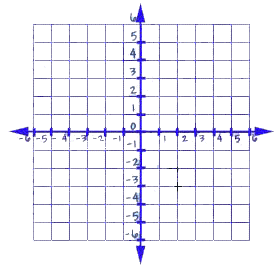 1)  Plot Quadrilateral PQRS: 	P (–1, 2) Q (2, 4) R (3, –1) S (0, –3)	2)  What shape does it appear to be? 3)  What do you have to show?4)  Check off all that apply:                                                                                             	5)  Which shape is it? ____________________6)  Why?7)  Plot Quadrilateral ABCD: A(0, 2), B(6, –2), C(4, –5), D(–2, –1)    8)  What shape does it appear to be? 9)  What do you have to show?10)  Check off all that apply:11)  Which shape is it? ____________________12)  Why?Directions: State the ordered pair that is needed to make the following figure.13)  PQRS will be a parallelogram;				14)  DEFG will be a rectangle;     P(2, 2), Q(5, 1), S(–1, –2) 					        D(0, 3), E(2, –1), F(0, –2)Directions: Solve each problem.15)  Prove that ABCD is a parallelogram when A(–2, 3), B(4, 3), C(2, –2), & D(–4, –2)16)  Prove that RSTV is a rectangle when R(1, 1), S(2, 4), T(5, 6), and V(4, 3)17)  Determine whether ABCD is a parallelogram, a rectangle, or neither        when A(1, 1), B(2, 4), C(5, 6), & D(4, 3).